Государственное автономное учреждение культуры Тюменской области«Тюменская областная научная библиотека имени Д. И. Менделеева»Ресурсный центр по развитию библиотек Тюменской областиМетодические рекомендации по составлениюгодовых отчетов о деятельности ЦБС за 2021 год ПРИЛОЖЕНИЕ  Составитель: Ресурсный центр по развитию библиотек Тюменской областиТюмень, 2021I раздел. Анализ контрольных показателей ЦБСХарактеристика муниципального образования.Цели и задачи библиотечно-информационной деятельности отчетного года.Общие сведения об организацииОбщие сведения о ЦБС (заполнить по форме)Ключевые события библиотечной жизни муниципального образованияОсновные показатели деятельности библиотеки (ЦБС)Анализ динамики в абсолютных показателях в сравнении с предыдущим периодом: за 3 года и в сравнительном анализе за последний год.Таблица. Выполнение основных показателей деятельности ЦБСКонтрольные показатели деятельностиII раздел. Библиотечно-информационное обслуживание населенияСеть муниципальных библиотек района (города)Можете представить сеть муниципальных библиотек района в виде схемы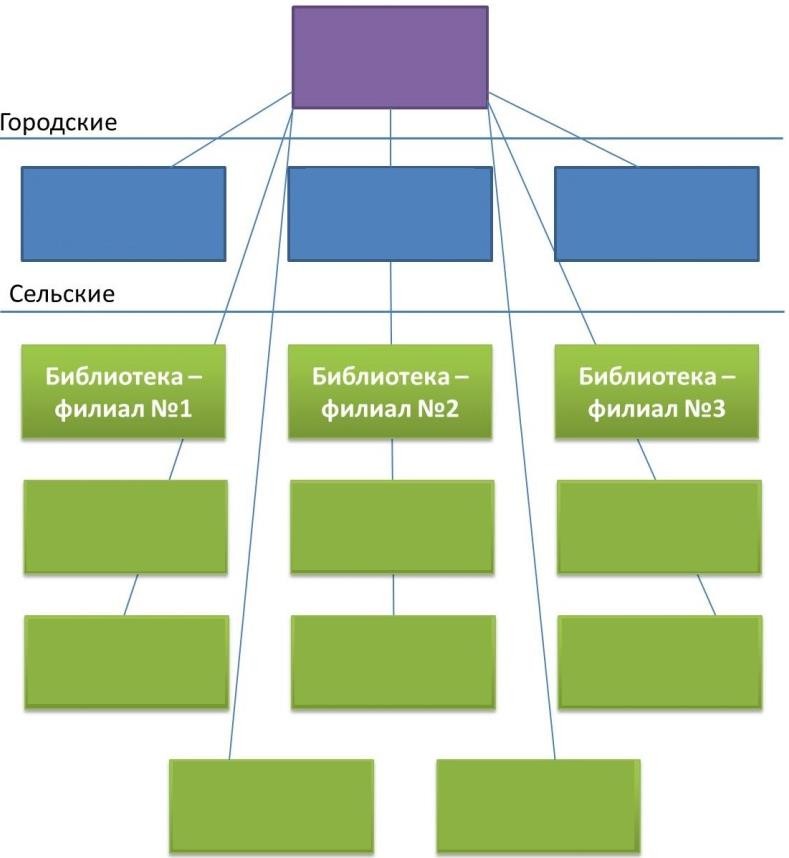 Программно-целевая и проектная деятельность библиотек.Программно-целевая деятельность библиотек.Проектная деятельность библиотек.            Организация культурно-просветительских мероприятий для различных                категорий  населения по отдельным направлениямПоказатели работы по направлению (указать какое)Деятельность кружков/клубовКрупные мероприятия районного (городского) уровня (указать направление)Организация внестационарного обслуживанияУказать	количество	библиотечных	пунктов;	количество	пользователей библиотечных пунктов; обслуживание на дому (какие категории населения, количество).Основные показателиБиблиотечно-библиографическое обслуживание групп пользователейОбщая характеристика количества пользователейБиблиотечно-библиографическое обслуживание детей.Основные показатели деятельностиРазработка программ/проектов для детейКрупные мероприятия для детейБиблиотечно-библиографическое обслуживание молодежиОсновные показатели деятельностиРазработка программ/проектов для молодежиКрупные мероприятия для молодежиБиблиотечно-библиографическое обслуживание лиц с ограниченными возможностями здоровьяОсновные показатели деятельностиРазработка программ/проектов для лиц с ограниченными возможностями здоровьяФормы работы с  лицами с ограниченными возможностями здоровьяБиблиотечно-библиографическое обслуживание лиц пожилого возрастаОсновные показатели деятельностиРазработка программ/проектов для лиц пожилого возрастаКрупные мероприятия для лиц пожилого возрастаБиблиотечные фондыФормирование библиотечного фондаСостав, движение и использование документного фондаОтраслевой состав библиотечного фондаПример построения диаграммы по отраслевому составу библиотечного фонда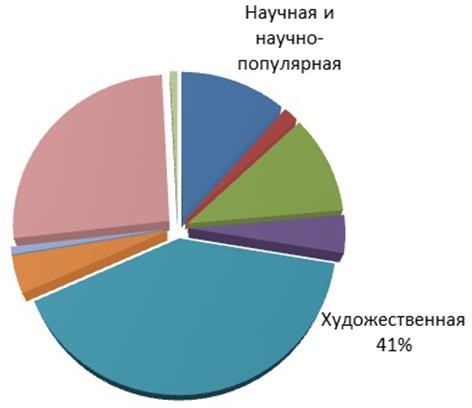 Работа с библиотечным фондомОбращаемость библиотечного фондаСправочно-библиографический аппаратДать характеристику системы СБАСправочно-библиографическое обслуживаниеОбеспечение доступа к удаленным электронным ресурсамБиблиотечный маркетинг Маркетинг в сетиПредставительство ЦБС в сетиСтатистика посещений сайта по годам Статистика работы библиотек в социальных сетях за 2021 годРекламная деятельностьИздательская деятельностьВиртуальные выставкиМалые формы рекомендательной библиографииIII раздел. Управление библиотекойКадровые ресурсыКадровый составОрганизационно-методическая деятельность.Комплекс мероприятий системы повышения квалификацииУчастие в профессиональных конкурсах разного уровняМатериально-техническая база.Оснащение библиотеки компьютерной и оргтехникой, программным обеспечением.Национальный проект «Культура»*При наличие Модельной библиотеки в МО приложить дизайн-проектФинансовые ресурсыБюджетное финансированиеВнебюджетное финансированиеНаименованиеЧисленностьВ том числе по группамВ том числе по группамВ том числе по группамВ том числе по группаммуниципального образованиянаселениядетей до 14 летлиц пожилого возраста (женщины-55,мужчины-60 лет)лиц с ограниченными возможностями здоровьялиц с ограниченными возможностями здоровьялиц пожилого возраста (женщины-55,мужчины-60 лет)всегов т.ч.лиц пожилого возраста (женщины-55,мужчины-60 лет)детейМуниципальное образованиеНазвание (по Уставу)АдресТелефонЭлектронная почта (e-mail) Директор (ФИО, тел.)Методист (ФИО, тел.)Сайт библиотекиПоказатели, характеризующие объем (состав) и качество оказываемых услуг* (работ)Выполнение за 2020 годПланна 2021 годВыполнение за 2021 годПоступление финансовых средств (тыс. руб.) из них:Бюджетные ассигнования (тыс. руб.)В том числе из ФБ по Национальному проекту «Культура»Собственные доходы (тыс. руб.)в том числе на реализацию Национального проекта «Культура»Собственные доходы ЦДБ (тыс. руб.)Прочие: (тыс. руб.)Спонсоры, тыс. руб.Гранты, тыс. руб.Количество работников, всегоКоличество библиотечных работников (чел.)Объем фонда (экз.)*Поступило за год: Количество экз. документов, всего:В т.ч.: печатные изданияИз них книгиэлектронные изданияКниги ЛИТРЕСВ т.ч.: периодические изданияКол-во названий книгКол-во названий периодикиЗатраты на комплектование (тыс. руб.)Обновляемость фондаКоличество документов библиотечного фонда, переведенных вэлектронную форму (оцифрованных)/доляКоличество мероприятий по сохранностиКниговыдачаКоличество зарегистрированных пользователейКоличество посещений*в т.ч. посещений стационарно*Посещений внестационарнов т.ч. посещений удаленно через сеть (посещений сайта)*Средняя посещаемостьСредняя читаемостьСредняя КнигообеспеченностьСредняя обращаемостьСправочно-библиографическая и информационная работа:Справочно-библиографическая и информационная работа:Справочно-библиографическая и информационная работа:Справочно-библиографическая и информационная работа:Количество выполненных справокв т.ч. виртуальных справокИнформационные и библиографические обзорыЭлектронные ресурсыКоличество записей в БДВ т.ч. объем ЭКДоля библиографических записей, переведенных в электронныйкаталог из общего объема фондаОбъем библиографических БДМассовая работа (мероприятия) всего:Книжные выставки всего:В том числе виртуальные выставкиМетодическая деятельностьМетодическая деятельностьМетодическая деятельностьМетодическая деятельностьПовышение квалификации библиотекарей, работающих с детьми (мероприятия)Подготовка и издание методических и библиографическихматериалов (название, тираж)КонсультацииВыезды (командировки)Технические средства:Технические средства:Технические средства:Технические средства:Число ПКВ т.ч. с выходом в ИнтернетКопировально-множительная техникаПоказателиПлан 2019Выполнение 2019План 2020Выполнение 2020+/-План 2021Выполнение 2021+/-ПользователиПосещенияКниговыдачаМассовые мероприятия(кол-во мер.)Средние показатели201920202021Читаемость (число книговыдач / число пользователей)Посещаемость библиотек (число посещений /число пользователей) Обращаемость фонда (числокниговыдач /фонд)Документообеспеченность одногопользователя (фонд / количество пользователей)№ п/пНаименование программыПриоритетное направлениедеятельностиПоставленные цели и задачиДостигнутый результат№п/пНаименование проектаНаправлениеЦелевая аудиторияУчастие в грантовых конкурсахРезультатФинансиро ваниеСроки реализацииНаправление деятельностиПериодКол-во мероприятийКол-во мероприятийКоличество посещений мероприятий (чел.)Количество посещений мероприятий (чел.)Количество кн. выставокКоличество кн. выставокНаправление деятельностиПериодВсегоВ т.ч. для детейВсегоВ т.ч. детейВсегоВ т.ч. для детей1 квартал2 квартал3 квартал4 кварталИтого за год№ п/пНазвание клуба /кружкаНаправлениеЧитательское назначениеПериод работы№ п/пНаправлениеМероприятиеДата проведенияКоличество посещенийВ т.ч. детейГодыПользователиКниговыдачаПосещениеОбслуживание на домуОбслуживание на домуГодыПользователиКниговыдачаПосещениеКатегория населенияКоличество201920202021Категории пользователей20192020+/-План 2021Выполнение 2021+/-Дети до 14 летМолодежьЛица с ограниченными возможностямиздоровья / из них детиЛица пожилого возрастаПоказатели20192020+/-План 2021Выполнение 2021  +/-Число пользователейКоличество посещенийКоличество книговыдачМассовые мероприятия№ п/пНаименование Программы/проектаНаправление деятельностиПоставленные цели и задачиДостигнутый результат№ п/пНаправлениеМероприятиеДата проведенияКоличество посещенийПоказатели20192020+/-План 2021Выполнение 2021+/-Число пользователейКоличество посещенийКоличество книговыдачМассовые мероприятия№ п/пНаименование Программы/проектаНаправление деятельностиПоставленные цели и задачиДостигнутый результат№ п/пНаправлениеМероприятиеДата проведенияКоличество посещенийПоказатели20192020+/-План 2021Выполнение 2021+/-Число пользователейКоличество посещенийКоличество книговыдачМассовые мероприятия№ п/пНаименование программы/проектаНаправление деятельностиПоставленные цели и задачиДостигнутый результат№ п/пМероприятиеФорма деятельностиДата проведенияКоличество посещенийПоказатели20192020+/-План 2021Выполнение 2021+/-Число пользователейКоличество посещенийКоличество книговыдачМассовые мероприятия№ п/пНаименование программы/проектаНаправление деятельностиПоставленные цели и задачиДостигнутый результат№ п/пНаправлениеМероприятиеДата проведенияКоличество посещенийПоказателиОбъем фондаКнигБрошюрЖурналовГазетФонд электронных ресурсовСостояло на 01.01.2019 г.Поступило за 2019 г. всегоВыбыло за 2019 г. всегоСостояло на 01.01.2020 г.Поступило за 2020 г. всегоВыбыло за 2020 г. всегоСостоит на 01.01.2021 г.Поступило за 2021 г. всегоВыбыло за 2021 г. всегоВыдача документов за  отчетный 2021 год201920192020202020212021КнигиПериодические изданияКниги, АВД, ЭИПериодическиеизданияКниги, АВД, ЭИПериодическиеизданияОбщественно- политическая литератураЕстественно- научная литератураТехникаСельское хозяйствоИскусство и спортХудожественная литератураДетская литератураЯзыкознание, литературоведениеИТОГО:ПоказателиКоличество экземпляровКоличество экземпляровКоличество экземпляровПоказатели201920202021Поступило за год:Книжные магазиныВзамен утерянныхВ дарместный бюджетПо подпискеДругие источникиИтогоВыбыло за год:ВетхихУстаревшихУтерянных читателямиПереданоДругие причиныИтогоВыдача документов библиотечного фонда, по видам документовВыдача документов библиотечного фонда, по видам документовВыдача документов библиотечного фонда, по видам документовВыдача документов библиотечного фонда, по видам документовВыдача документов библиотечного фонда, по видам документов2019201920202021Печатные изданияЭлектронные документыПериодические изданияИтого: (выдано по видам документов)Выдача документов библиотечного фонда, в том числе по тематикеВыдача документов библиотечного фонда, в том числе по тематикеВыдача документов библиотечного фонда, в том числе по тематикеВыдача документов библиотечного фонда, в том числе по тематикеВыдача документов библиотечного фонда, в том числе по тематикеКраеведениеКраеведениеЭкологияЭкологияЗдоровый образ жизниЗдоровый образ жизниДругиеДругиеИтого: (выдано по тематике)Итого: (выдано по тематике)№ п.п.Основные показателиПлан 2021 годВыполнение2021 годОрганизация и ведение электронного каталогаСистематизация и предметизация документовВвод библиографических записей в ЭК (назв.)Редактирование ЭК- текущее- ретроспективное- исключение библиографических записейВедение традиционных каталогов и систематической картотеки статей- количество влитых (расставленных) карточек в каталогах- количество изъятых карточек в каталогахВедение тематической картотеки статейНаименование ЦБСВсего справокТематическиеФактографическиеАдресныеУточняющиеРесурсыНаличиеГодподключенияУсловия предоставления (платно/бесплатно)Количество обращенийПрезидентская библиотека им. Б.Н. ЕльцинаНЭБЛитресДругие№ п/пНазваниеРежим доступаУсловия предоставления (платно/бесплатно)ФондЧитателиКоличество выданных экземпляров1.Литрес№ п/пНаименованиеНазвание группы/страницыСсылка1.Официальный сайтВКонтактеИнстаграммОдноклассникиДругоеГодПосетители (пользователи)ПосещенияПросмотры 2019 2020 2021 +/-Наименование соц. сетиСсылка на страницу в соц. сетиКол-во размещенной информации(кол-во постов, а не репостов)Кол-во подписчиковКол-во просмотров№ п/пНаименование СМИНаименование публикации, темаСсылка1.№Название материалаСрок изданияИздание1.2.№Название материалаФорма изданияСрок изданияИзданиеНаименование201920202021+/-Численность работниковЧисленность основного персоналаЧисленность работников основного персонала В возрасте до 30 летЧисленность сотрудников с библиотечнымобразованиемСтаж работы до 3 летСтаж работы до 10 летСтаж работы свыше 10 летНаименование201920202021+/-Количество сотрудников, имеющих награды, званияразных уровней (чел.)Количество сотрудников, получивших награды,звания разных уровней (чел.)Количество сотрудников, прошедших повышение квалификации и профессиональную подготовку на базе федеральных библиотек и федеральных вузовкультуры, в том числе дистанционноКоличество сотрудников, прошедших обучение(инструктаж) по вопросам библиотечного обслуживания инвалидов№Наименование мероприятияТемаТемаСроки проведенияКоличество сотрудниковДолжность лица, проводившегомероприятие№Наименование конкурсаОрганизаторСроки проведенияКоличество сотрудниковРезультатНаименование показателя201920202021+/-Персональные компьютерычисло библиотек, которые имеют ПК (ед.)число ПК (ед.), в том числе приобретенных в отчетном годучисло ПК, списанных в течение отчетного года (ед.)число ПК, требующих замены (ед.)число ПК, предоставляемых пользователям (ед.)Интернетчисло библиотек, имеющих доступ в Интернет (ед.)число библиотек, предоставляющих доступ к Интернету пользователям (ед.)число библиотек, не предоставляющих доступ к Интернету пользователям (ед.)Копировально-множительное оборудованиечисло единиц копировально-множительной техники (КМТ) (ед.)число КМТ для пользователей (ед.)число КМТ для оцифровки фонда (ед.)число КМТ, приобретенной в течение отчетного года (указать источникифинансирования) (ед.)число КМТ, списанной в течение отчетного года (ед.)число КМТ, требующей замены на конец отчетного года (ед.)№Наличие Модельной библиотеки в МОГод подачи заявкиРезультатСроки реализацииПоказатели201920202021+/-количество привлеченных средств (руб.)количество заработанных от приносящейдоход деятельности средств (руб.)Показатели201920202021+/-количество привлеченных средств (руб.)количество заработанных от приносящейдоход деятельности средств (руб.)